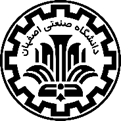 دانشگاه صنعتی اصفهانطرح پيشنهاديه پروژه کارشناسیدانشكده مهندسی صنایع و سيستم‌هامشخصات دانشجونام و نام خانوادگي:               			شماره دانشجویي:			تعداد واحد گذرانده:				معدل کل:2- نوع پروژه : عملی □               نظری□3-مشخصات مربوط به استاد راهنما 4- مشخصات پروژه4-1  عنوان پروژه: در این بخش عنوان پروژه به صورت دقیق بیان می گردد.4-2 –تعریف مسئله و ضرورت انجام کار  در این بخش مسئلهای که قرار است حل شود تعریف شده و در مورد ضرورت انجام آن صحبت می شود. انتظار می رود این بخش حداقل شامل 300 کلمه و حداکثر 500 کلمه باشد.4-3-اطلاعات سازماندر این بخش اطلاعاتی در خصوص سازمانی که قرار است پروژه در آنجا پیاده سازی شود ارائه می‌گردد این اطلاعات شامل نام شرکت، محصولات و حیطه فعالیت شرکت می شود. انتظار می رود این بخش حداقل شامل 300 کلمه و حداکثر 500 کلمه باشد.4-3- بررسی  مطالعات انجام شدهدر این بخش با جستجو در اینترنت و منابع کتابخانه ای همچون کتابها و مقالات به بررسی کارهای انجام شده در حیطه پروژه مطرح پرداخته می شود. انتظار می رود این بخش در حدود 1000 تا 1500 کلمه را شامل شود.جدول زماني و مراحل اجراءاین مطالعه طي مراحل و جدول زمانبندی زیر، اجرا خواهد شد.1. ارائه گزارش پیشرفت اول: درک کلی مسئله، مطالعه پژوهش‌های پیشین و بررسی ادبیات موضوع2. ارائه گزارش پیشرفت دوم: پیاده سازی پروژه در محل سازمان 3. دریافت بازخورد از استاد پروژه و سازمان،  انجام اصلاحات و ارایه فرم آمادگی دفاع به آموزشتذکر: دانشجو موظف است مادامی که از پروژة خود دفاع نکرده (بدون توجه توجه به ترم اخذ پروژه) در هر ترم مطابق جدول زیر گزارش‌های پیشرفت خود را ارائه نماید.موعد ارائه گزارشهای پیشرفت 1 تا 3 و فرم مجوز دفاعیه به دفتر آموزش دانشکدهامضاء دانشجو …………..………………         تاريخ ………………………….امضاء استاد راهنما ……………………… .       تاريخ ……………………………موضوع پايان‌نامه در شوراي آموزشی دانشكده مهندسی صنايع و سيستم‌ها، در تاریخ …………… مورد بررسي قرار گرفت و به تصويب رسيد.					                   معاون آموزشی         دانشكده مهندسی صنايع و سيستم‌هانام و نام خانوادگيتخصصمرتبه دانشگاهيملاحظاتترمموعدهای ارائه گزارش پیشرفتحداکثر مهلت ارائه فرم مجوز دفاعیهاول سال تحصیلی15 آذر10 بهمندوم سال تحصیلی15 اردیبهشت10 تیرتابستان15 مرداد10 شهریور